Ҡ а р а р                                                                               ПОСТАНОВЛЕНИЕ09 январь 2020-й.	                          №1/1	                          09 января 2020 г.       В соответствии с Федеральным законом от 28 июня 2014 года № 172-ФЗ «О стратегическом планировании в Российской Федерации», Уставом сельского поселения Юмашевский сельсовет муниципального района Чекмагушевский район Республики Башкортостан (далее сельское поселение)  ПОСТАНОВЛЯЮ:Утвердить Порядок разработки, корректировки, осуществления мониторинга и контроля реализации документов стратегического планирования в сельском поселении Юмашевский сельсовет муниципального района Чекмагушевский район Республики Башкортостан (приложение № 1).Утвердить  Состав рабочей  группы по разработке стратегии социально-экономического развития сельском поселении Юмашевский сельсовет муниципального района Чекмагушевский район Республики Башкортостан (приложение №2)Контроль за исполнением настоящего постановления  отставляю за собой.       Глава сельского поселения                                   Р.Х. СалимгарееваПриложение №1к постановлениюАдминистрации сельского поселения Юмашевский сельсовет МР Чекмагушевский район РБот 09.01.2020 № 1/1ПОРЯДОКразработки, корректировки, осуществления мониторингаи контроля реализации документов стратегического планированияв сельском поселении Юмашевский сельсоветОбщие положения.1.1. Настоящий Порядок разработки, корректировки, осуществления мониторинга и контроля реализации документов стратегического планирования в сельском поселении (далее – Порядок) разработан в соответствии с Федеральным законом от 28 июня 2014 года № 172 – ФЗ «О стратегическом планировании в Российской Федерации».Основные понятия.2.1. Настоящий Порядок определяет порядок разработки, корректировки, состав и структуру, порядок согласования документов стратегического планирования в сельском поселении, а также осуществления мониторинга и контроля их реализации.2.2. В настоящем Порядке используются следующие основные понятия:1) стратегия социально-экономического развития сельском поселении - документ стратегического планирования, определяющий цели и задачи муниципального управления и социально-экономического развития сельского поселения на долгосрочный период;2) прогноз социально-экономического развития сельского поселения - документ стратегического планирования, содержащий систему научно обоснованных представлений о направлениях и об ожидаемых результатах социально-экономического развития сельского поселения на среднесрочный или долгосрочный период;3) муниципальная программа   сельского поселения – документ стратегического планирования   сельского поселения, содержащий комплекс планируемых мероприятий, взаимоувязанных по задачам, срокам осуществления, исполнителям и ресурсам и обеспечивающих наиболее эффективное достижение целей и решение задач социально-экономического развития   сельского поселения.2.3. Иные понятия, используемые в настоящем Порядке, применяются в значениях, определенных Федеральным законом «О стратегическом планировании в Российской Федерации» и иными нормативными правовыми актами Российской Федерации.2.4. К документам стратегического планирования сельского поселения относятся:2.4.1.Документ стратегического планирования, разрабатываемый в рамках целеполагания - стратегия социально-экономического развития сельского поселения.2.4.2.Документы стратегического планирования, разрабатываемые в рамках прогнозирования:- прогноз социально-экономического развития на среднесрочный или долгосрочный период;- бюджетный прогноз на долгосрочный период.2.4.3. Документы стратегического планирования, разрабатываемые в рамках планирования и программирования:- план мероприятий по реализации стратегии социально-экономического развития сельского поселения;- муниципальные программы сельского поселения.2.5.Документы стратегического планирования, необходимые для обеспечения бюджетного процесса в сельском поселении, разрабатываются, утверждаются (одобряются) и реализуются в соответствии с Бюджетным кодексом Российской Федерации.2.6. Корректировка документа стратегического планирования - частичное изменение данных документа без изменения периода, на который разрабатывался документ.2.7. Среднесрочный период - период, следующий за текущим годом, продолжительностью от трех до шести лет включительно2.8. Долгосрочный период - период, следующий за текущим годом, продолжительностью более шести лет, для муниципальных программ – период продолжительностью 3 и более лет.III. Основы разработки документов стратегического планирования3.1. Стратегия социально-экономического развития сельского поселения (далее - стратегия) разрабатывается на период не менее 6 лет.Ответственным за разработку стратегии является Администрация сельского поселения. К разработке стратегии могут привлекаться общественные, научные и иные организации с учетом требований законодательства Российской Федерации о государственной, коммерческой, служебной и иной охраняемой законами тайне.В целях разработки стратегии создается рабочая группа по разработке стратегии социально-экономического развития сельского поселения (далее – рабочая группа). К участию в деятельности рабочей группы могут привлекаться сторонние участники для обсуждения вопросов, касающихся стратегического планирования социально-экономического развития территории сельского поселения. Обеспечение деятельности рабочей группы осуществляет отдел по экономическому развитию, инвестициям.Порядок разработки стратегии включает следующие этапы:принятие решения о разработке стратегии и формирование проекта стратегии;обсуждение проекта стратегии;утверждение стратегии.Решение о разработке стратегии принимается главой сельского поселения путем издания постановления.Стратегия служит основой для разработки плана мероприятий по реализации стратегии социально-экономического развития сельского поселения, муниципальных программ сельского поселения, реализуемых за счет средств бюджета и документов территориального планирования сельского поселения.Корректировка стратегии осуществляется по решению органов местного самоуправления сельского поселения.3.2. План мероприятий по реализации стратегии социально-экономического развития сельского поселения разрабатывается на основе стратегии. Корректировка производится ежегодно с учетом фактического финансирования программных мероприятий за счет бюджета сельского поселения и оценочных объемов бюджетных ассигнований федерального и краевого бюджетов. Объемы финансирования мероприятий на последующие финансовые годы устанавливаются оценочно.3.3. Прогноз социально-экономического развития сельского поселения на среднесрочный период разрабатывается с учетом прогноза социально-экономического развития Республики Башкортостан и Чекмагушевского района на среднесрочный период и стратегии.Прогноз социально - экономического развития сельского поселения разрабатывается на период не менее трех лет. Разработка прогноза социально - экономического развития сельского поселения на среднесрочный период осуществляется в соответствии с Порядком разработки прогноза социально - экономического развития, утвержденным постановлением администрации сельского поселения.3.4. Бюджетный прогноз сельского поселения разрабатывается и корректируется в соответствии с Бюджетным Кодексом Российской Федерации, Порядком разработки и утверждения бюджетного прогноза сельского поселения.3.5. Муниципальные программы, реализуемые за счет средств бюджета сельского поселения, разрабатываются в соответствии с приоритетами социально-экономической политики развития сельского поселения на среднесрочную перспективу. Механизм разработки, а также сроки реализации муниципальных программ определяются Порядком принятия решений о разработке муниципальных программ сельского поселения, их формирования и реализации.Структура документов стратегического планирования4.1. Стратегия содержит:1) оценку достигнутых целей социально-экономического развития поселения;2) приоритеты, цели, задачи и направления социально-экономической политики района;3) показатели достижения целей социально-экономического развития района, сроки и этапы реализации стратегии;4) ожидаемые результаты реализации стратегии;5) оценку финансовых ресурсов, необходимых для реализации стратегии;6) информацию о муниципальных программах, утверждаемых в целях реализации стратегии.4.2. План мероприятий по реализации стратегии включает наименование целей социально-экономического развития сельского поселения, задач, направленных на их достижение, с указанием мероприятий, реализуемых в рамках решения задач, ответственного исполнителя, срока исполнения, эффективности реализации мероприятия.Структура плана мероприятий по реализации стратегии в разрезе задач, направленных на достижение целей социально-экономического развития сельского поселения, определяется следующими механизмами:- организационно-управленческий механизм, включающий систему управления, ориентированную на выполнение намеченного плана мероприятий по реализации стратегии;
- нормативно-правовой механизм, включающий определение приоритетов законотворческой деятельности, формирование пакета нормативных правовых актов, регламентирующих процесс реализации стратегии социально-экономического развития муниципального района, а также организацию мониторинга их исполнения;- механизм, решающий вопросы привлечения инвесторов:- механизм мониторинга, оценки и корректировки стратегии социально-экономического развития сельского поселения.4.3. Прогноз социально-экономического развития сельского поселения на среднесрочный период.Структура прогноза социально-экономического развития сельского поселения на среднесрочный период определяется структурой прогноза социально-экономического развития Республики Башкортостан и Чекмагушевского района на среднесрочный период.4.4.Бюджетный прогноз.Структура бюджетного прогноза определяется в соответствии с Бюджетным кодексом Российской Федерации, Порядком разработки и утверждения бюджетного прогноза сельского поселения.4.5. Муниципальные программы.Структура муниципальных программ определяется Порядком принятия решений о разработке муниципальных программ сельского поселения, их формирования и реализации.Порядок согласования документов стратегического планированияК документам стратегического планирования, на которые распространяется данный порядок согласования, относятся документы, указанные в разделе II настоящего Порядка.Порядок согласования документов стратегического планирования включает в себя:5.1. Согласование проектов документов стратегического планирования структурными подразделениями Администрации  сельского поселения.5.2. Прохождение процедуры общественного обсуждения.5.3. Утверждение документов стратегического планирования (осуществляется в соответствии с действующими нормативными правовыми актами  сельского поселения).5.4. Документы стратегического планирования сельского поселения подлежат обязательной государственной регистрации в федеральном государственном реестре документов стратегического планирования в течение 10 дней со дня их утверждения.Порядок общественного обсуждения документов стратегического планирования6.1 Проекты документов стратегического планирования сельского поселения подлежат общественному обсуждению и размещению на официальном сайте Администрации сельского поселения, а также на общедоступном информационном ресурсе стратегического планирования в информационно-телекоммуникационной сети «Интернет» в целях обеспечения открытости и доступности информации об основных положениях документов стратегического планирования. Общественное обсуждение проектов документов проводится в форме их размещения на официальном сайте Администрации сельского поселения и общедоступном информационном ресурсе стратегического планирования в информационно-телекоммуникационной сети «Интернет» (далее – информационные ресурсы).6.2. Разработчик проекта документа стратегического планирования размещает на информационных ресурсах проект документа вместе с информацией о сроке, в течение которого будет проходить общественное обсуждение проекта документа. Срок общественного обсуждения проекта документа на информационных ресурсах составляет не менее 10 календарных дней. Замечания и предложения направляются в электронной или письменной форме разработчику проекта документа стратегического планирования и носят рекомендательный характер. Разработчик проекта рассматривает предложения, поступившие в срок, установленный для общественного обсуждения. Не подлежат рассмотрению замечания и (или) предложения:- поступившие по окончании установленного срока общественного обсуждения проекта документа;- не касающиеся предмета регулирования, размещенного на официальном сайте.6.3. Разработчик проекта документа стратегического планирования анализирует замечания и (или) предложения, поступившие в ходе общественного обсуждения проекта документа, принимает решение о целесообразности, обоснованности и возможности их учета, и по результатам рассмотренных замечаний и (или) предложений дорабатывает проект документа с учетом поступивших замечаний и (или) предложений. Итоги общественного обсуждения проекта документа подлежат размещению на официальном сайте сельского поселения и должны быть доступны на нем в течение пяти рабочих дней со дня их размещения.VII. Порядок мониторинга и контроля реализации документовстратегического планирования7.1. Целью мониторинга реализации документов стратегического планирования сельского поселения является повышение эффективности функционирования системы стратегического планирования, осуществляемого на основе комплексной оценки основных социально-экономических и финансовых показателей, содержащихся в документах стратегического планирования, а также повышение эффективности деятельности участников стратегического планирования по достижению в установленные сроки запланированных показателей социально-экономического развития сельского поселения.7.2. Мониторинг реализации документов стратегического планирования осуществляется на основе комплексной оценки достижения основных социально-экономических и финансовых показателей, содержащихся в документах стратегического планирования.По результатам контроля реализации документа стратегического планирования орган, его осуществлявший, направляет главе сельского поселения соответствующую информацию.7.3. Мониторинг и контроль за реализацией документов стратегического планирования осуществляет ответственные исполнители по курируемым направлениям.Мониторинг и контроль за реализацией бюджетного прогноза осуществляет заместитель главы администрации сельского поселения по экономике и инфраструктуре.Мониторинг и контроль за реализацией муниципальных программ сельского поселения осуществляют ответственные исполнители муниципальных программ сельского поселения.7.4. Ответственные исполнители ежегодно представляют информацию о реализации документов стратегического планирования главе сельского поселения в марте месяце года, следующего за отчетным.7.5. Результаты мониторинга реализации документов стратегического планирования отражаются в ежегодном отчете Главы сельского поселения и сводном годовом докладе о ходе реализации и об оценке эффективности реализации муниципальных программ сельского поселения.Документы, в которых отражаются результаты мониторинга реализации документов стратегического планирования, подлежат размещению на официальном сайте сельского поселения в сети «Интернет» за исключением сведений, отнесенных к государственной, коммерческой, служебной и иной охраняемой законом тайне.                                                                                                                   Приложение №2к постановлениюАдминистрации  сельского поселения Юмашевский сельсовет МР Чекмагушевский район РБот 09.01.2020 № 1/1Состав рабочей  группы по разработке стратегии социально-экономического развития сельского поселения Юмашевский сельсовет муниципального район Чекмагушевский район Республики Башкортостан   БАШҠОРТОСТАН  РЕСПУБЛИКАҺЫСАҠМАҒОШ  РАЙОНЫ муниципаль районЫНЫҢ   ЙОМАШ АУЫЛ СОВЕТЫ АУЫЛ  БИЛӘмӘҺЕ  ХАКИМИӘТЕ452227,  Йомаш ауылы,  Совет урамы,10тел. (34796) 27-2-69, 27-2-24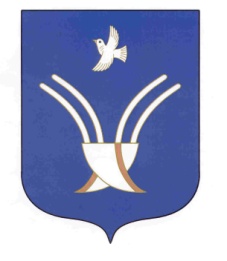 Администрация сельского поселения Юмашевский сельсоветмуниципального района Чекмагушевский район Республики Башкортостан452227, с.  Юмашево, ул.  Советская. 10 тел. (34796) 27-2-69, 27-2-24Председатель рабочей группы:Глава сельского поселения                                   Р.Х. СалимгарееваЗаместитель председателя рабочей группы:Главный бухгалтер Э.Ф. Башарова (по согласованию)Члены рабочей группы:Управляющий делами администрации                   И.Ф. Гарифуллина Специалист администрации сельского поселения  Э.Р. Ахметшина Специалист по земельно-имущественным отношениям администрации сельского поселения  С.А. Атнагузина 